劳动工资报表联网直报操作方法一、登陆网址：http://219.235.129.83/lzdr/queryLoginInfo.do建议使用IE浏览器或360安全浏览器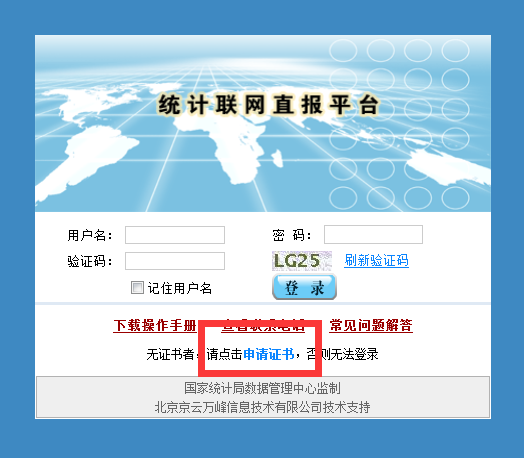 二、安装证书首次登录，需要下载证书。点击上图下方“申请证书”链接，进入申请证书页面。1.点击 证书助手客户端（统计局专业版），按照提示下载并打开安装，完成后点击安装完成。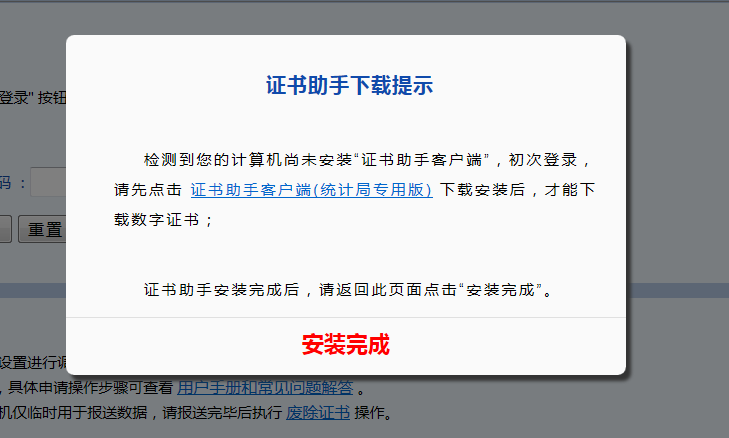 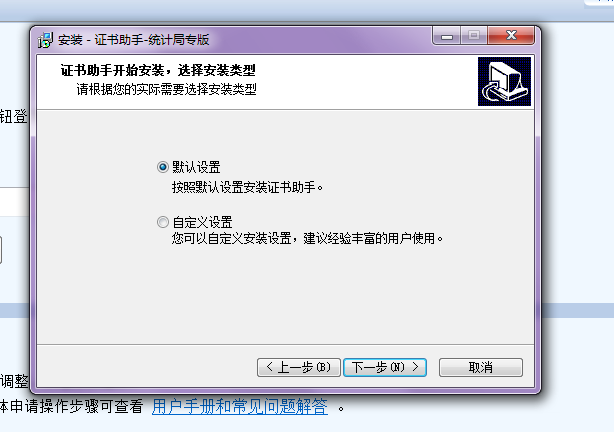 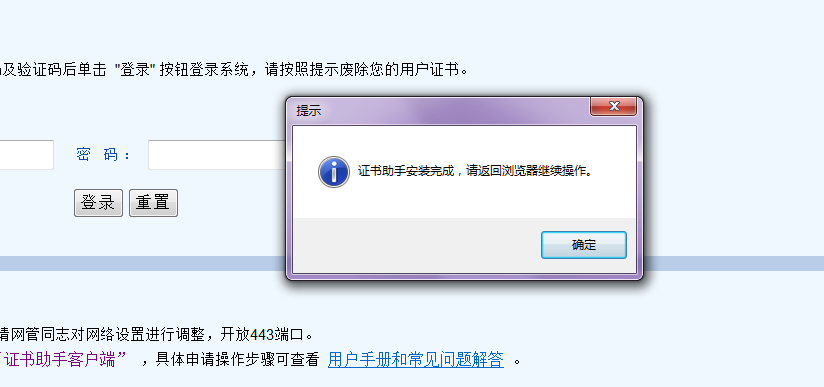 桌面点击证书助手图标，启动助手进行首次环境检查修复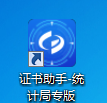 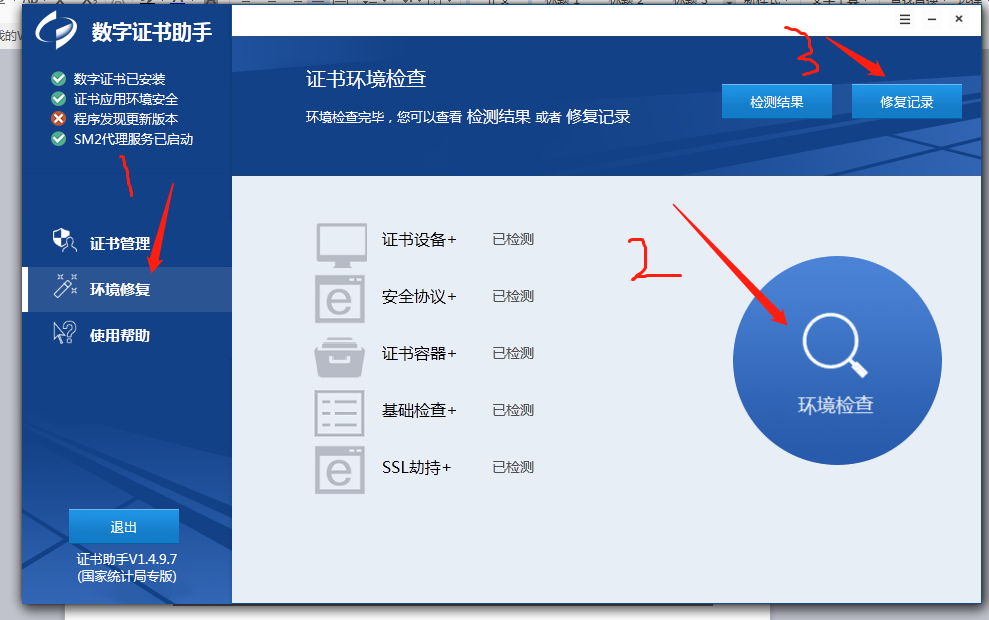 2.申请证书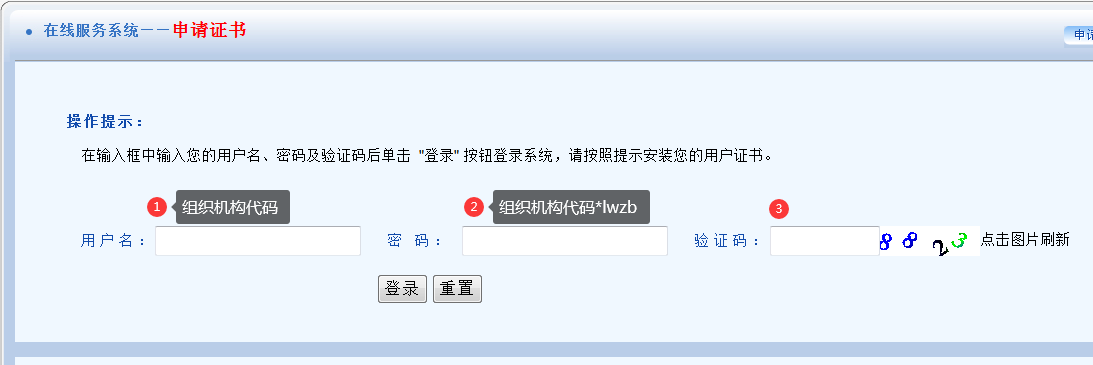 用户名：组织机构代码密  码：组织机构代码*lwzb（如：711609795*lwzb ）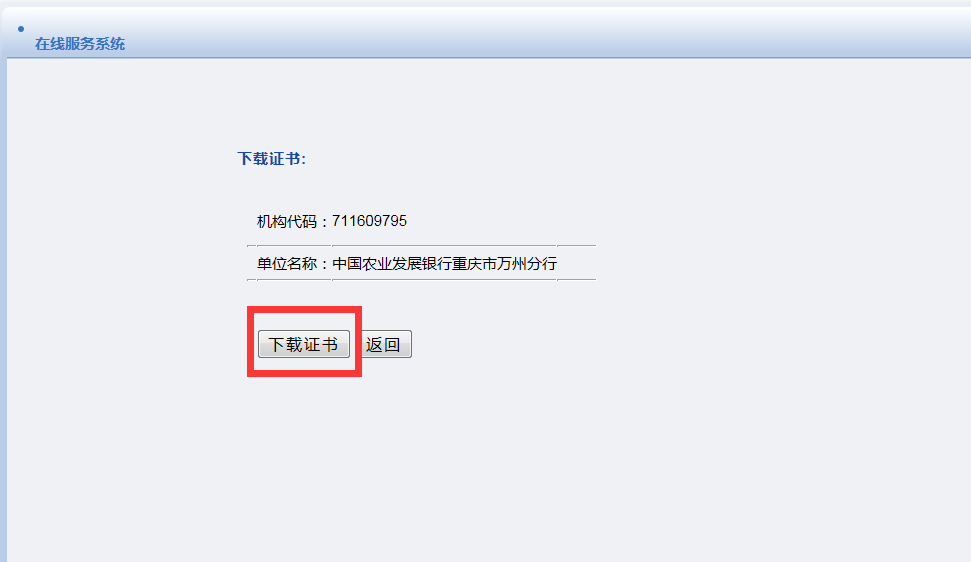 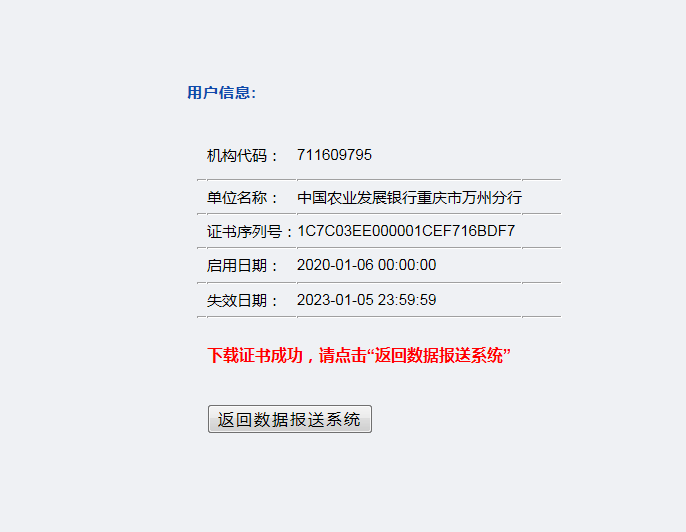 三、点击返回数据报送系统，分别输入用户名-密码-验证码，点击登录。出现确认验证码的标记，确认，进入报表界面。注：报表单位首次下载证书成功以后，再次登录时，输入用户名、密码、验证码直接登录即可。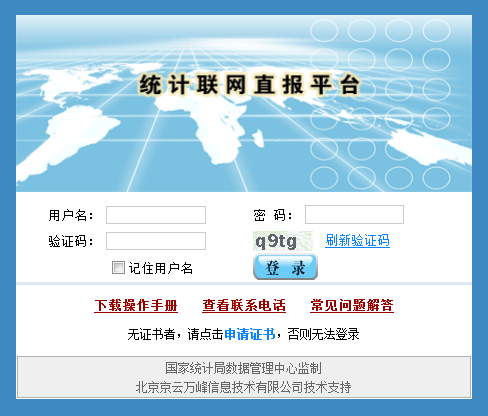 用户名：组织机构代码密码：组织机构代码*lwzb（如：711609795*lwzb ）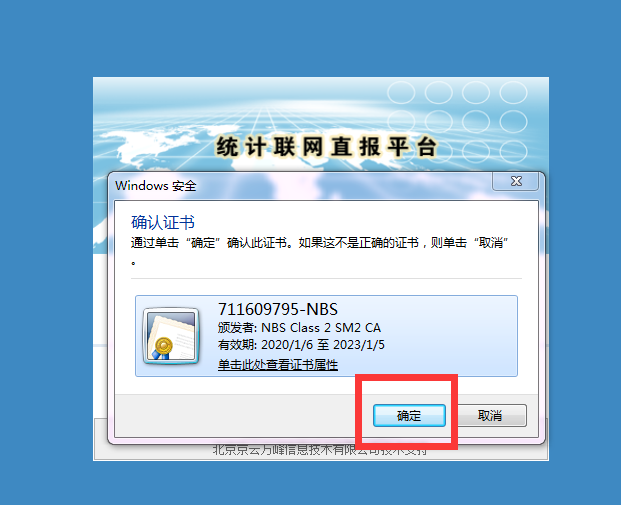 登录成功后，点击报表报送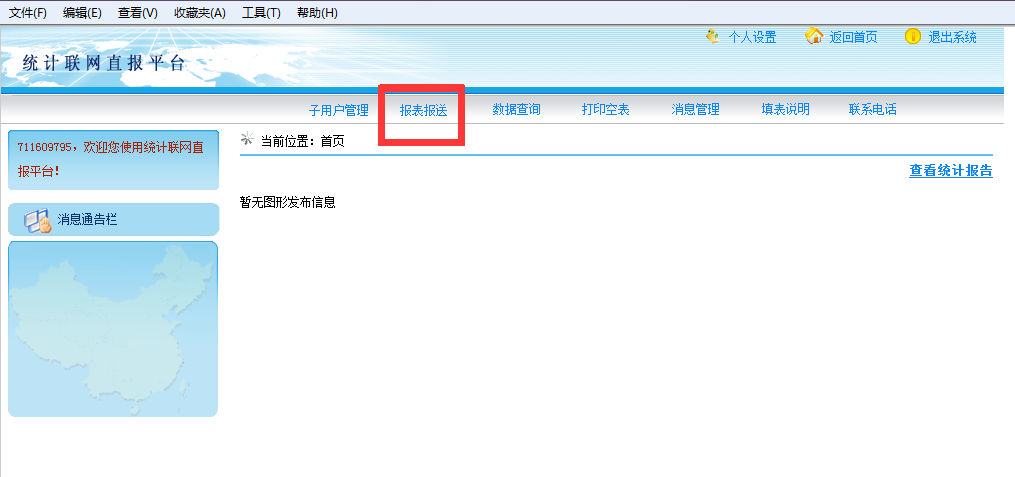 2.点击未填报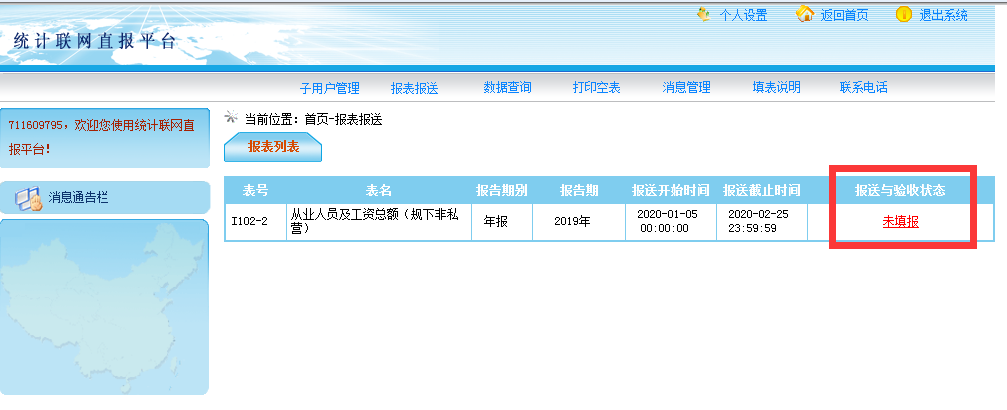 3.进入报表，填报数据，审核、上报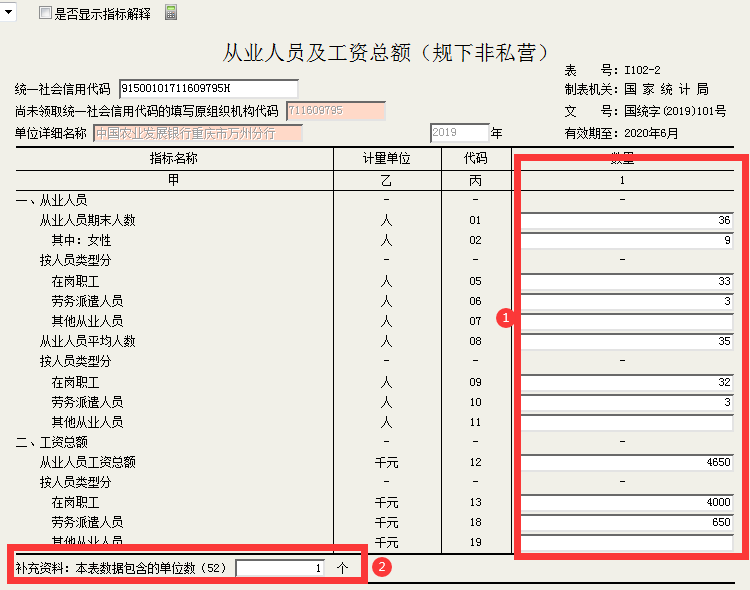 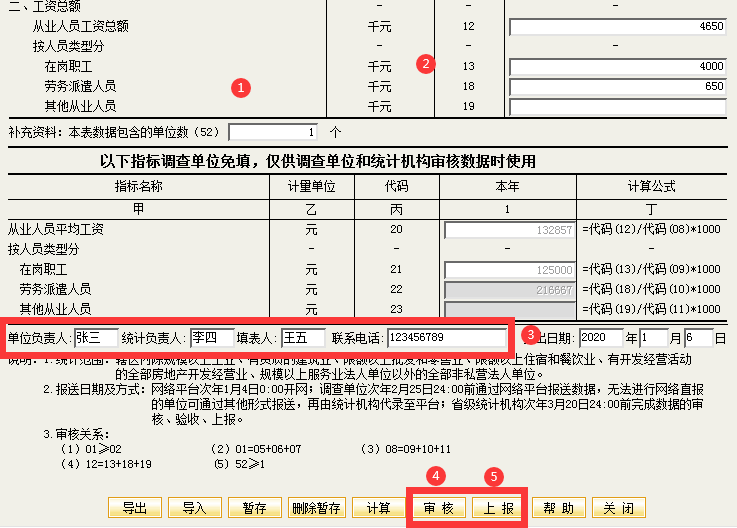 4.如果审核出现下图错误提示，红色的错误必须修改，黄色的错误经核实数据无误后，可在说明框写明原因，再点击上报。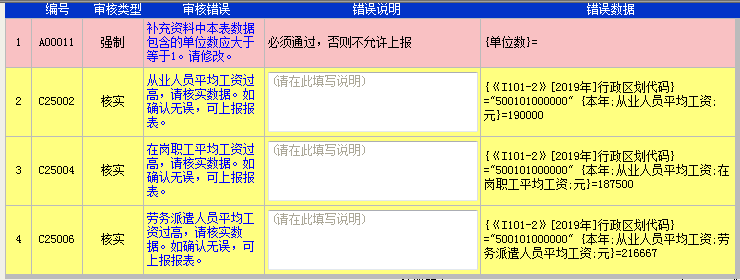 四、遇到“无法找到该网页”、“网页走丢了”等网页无法打开时怎么办？（如下图）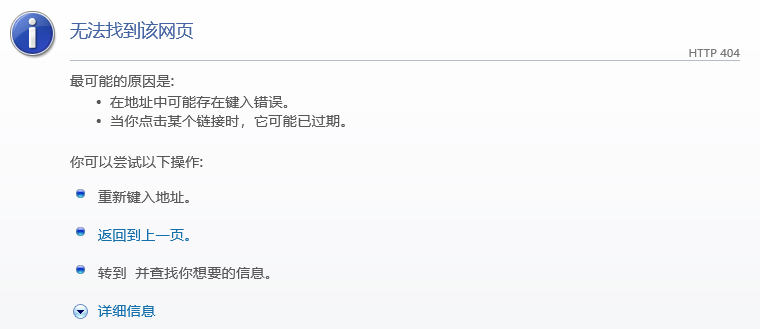 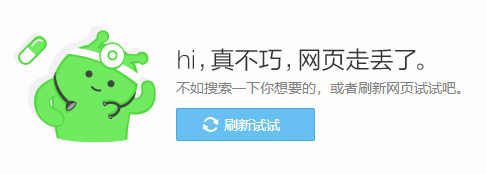 解决办法：1.点击浏览器的“设置”图标：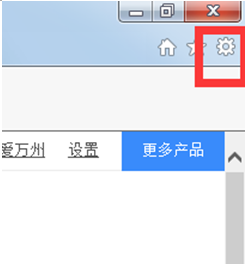 2.在下拉菜单中点击“Internet选项”：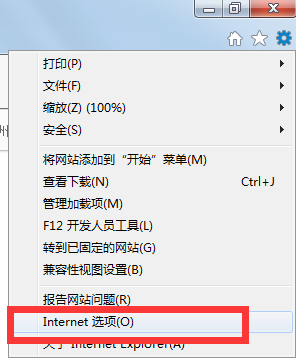 3.在“常规”选项卡下点击“删除”→多选框全部打√→点击“删除”：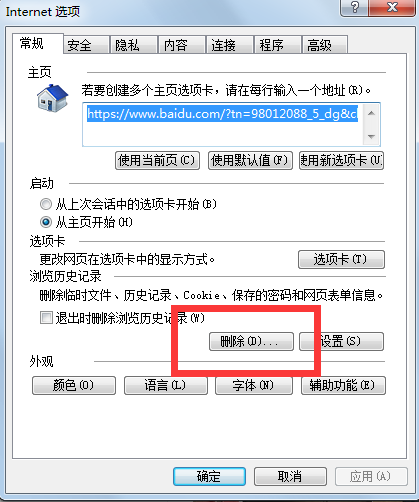 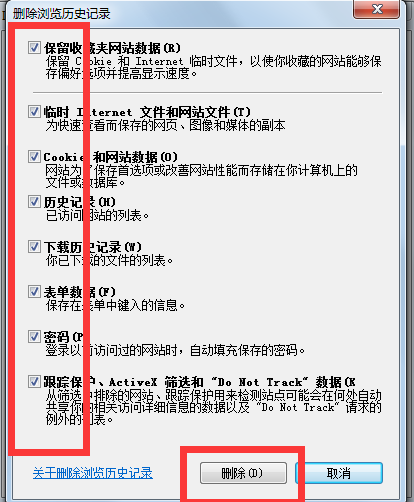 4.点“内容”选项卡 → 点击“清除SSL状态”→“确定”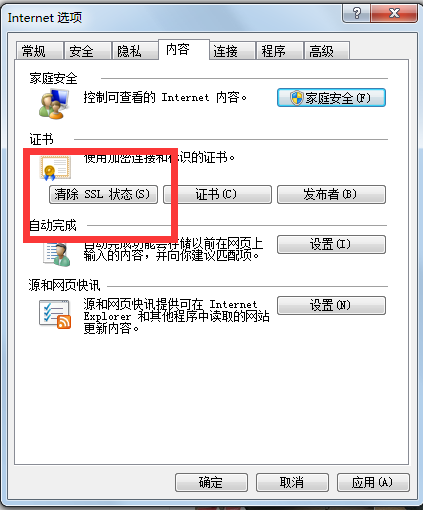 5.在“高级”选项卡下，取消取消勾选“使用SSL2.0”“使用TLS1.1/1.2”→“确定”：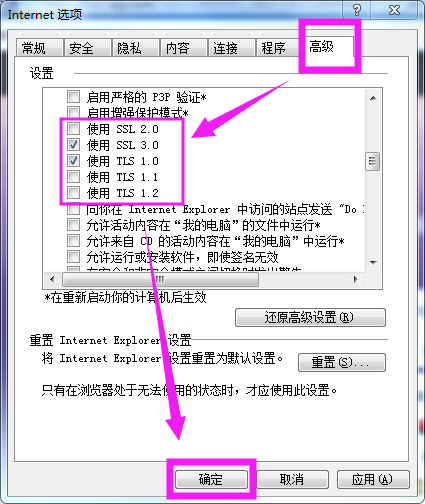 五、单位在填报过程中，如有疑问可联系仓山区统计局劳动工资统计人员。联系人：翁春兰  郭明 联系电话：83139633、1585909884883139311、15060661863仓山区工资统计QQ交流群：125138070或者862075582